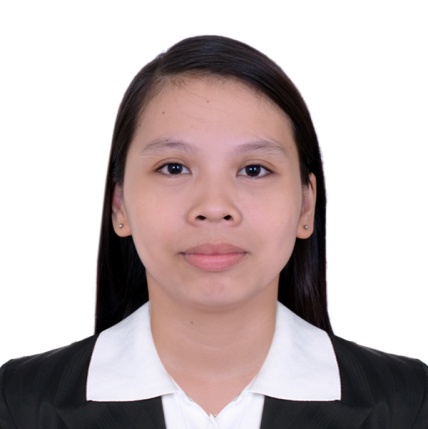 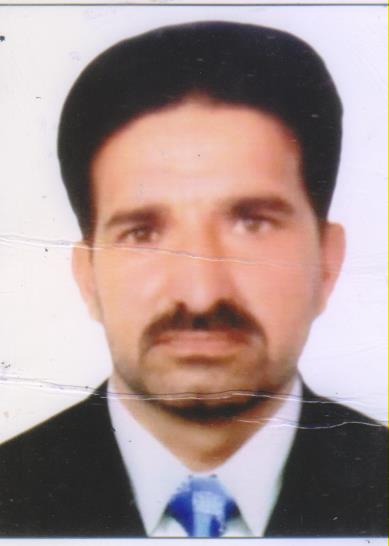 PROFILE To seek a challenging position as a Head of Security and Administration offering responsibility, challenge, and rewarding experiences and at the same time maintaining a high standard of performance and business ethics. Professionally qualified and highly experienced person, deep understanding and provenance administration working ability, supported by good interpersonal skills and able to work under pressure..Work History:Balad Al Aman Security ServicesSecurity ManagerDubai, U.A.E2014-2015Job Roles:Crime Prevention and Investigation.Establish and maintain procedures to reduce any internal              Theft/losses.Establish and maintain procedures for the escort of             Employees transporting large sums of money.Establish and maintain policy for employee locker control.Control access to critical areas where the need for access             Arises outside of normal operating hours for that area.Maintain control of master key inventories and ensure the              Proper whereabouts/existence of all master keysMust learn to personally conduct door lock readings, CCTV             surveillance equipment, etc, in order to handle sensitive              investigations.Pakistan ArmyNon Comission OfficerPakistan1993-2013Educational Background: 	Education/QualificationMatriculation		Mirpur Education Board, Azad Kashmir		1990		Intermediate		Mirpur Education Board, Azad Kashmir		1992		Bachelor in Arts		University of Azad and Jammu & Kashmir, Muzaffarbad		2000       Trainings Attended: Security Manager (License Holder)Dubai Police Academy24-Oct-2015 to 29-Oct-2015HABC ( Health and Safety Basic Course)First Select Security DubaiOctober 2014Portal User Training DPS,Bar Dubai2015InstructorPakistan Army2001-2008	I hereby certify that the above information are true and correct to the best of my knowledge and beliefs.										SHAKEEL Applicant